PONEDJELJAK17.30 – 19.00DAN ZA IGRU- IGRODAN igre s pravilima , lego kutić,mali konstrkuktori, igramo se trgovine i kuhinje…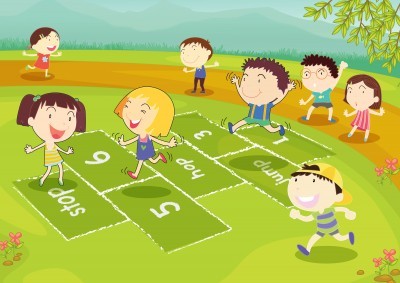 UTORAK   17.30 -19.00LIKOVNI KUTIĆ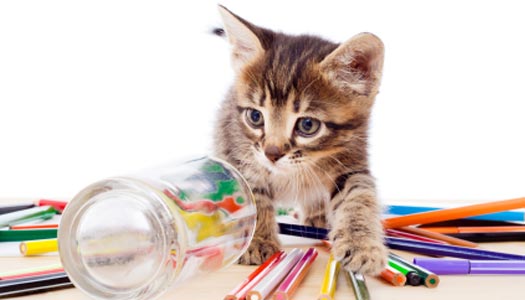  Crtamo ,bojamo, oblikujemo…SRIJEDA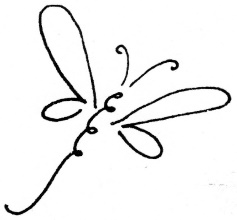 11.00- 11.30PRIČE ZA NAJMLAĐE (0.-3.god.)Obiteljska igraonica17.30- 19.00VRIJEME ZA PRIČUpriče za malene i one malo veće   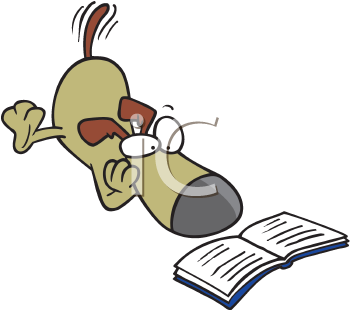    SUBOTA    11.00 – 12.00   ČITATELJSKI IZAZOV !čitamo naglas najdraže bajke,      priče, stihove…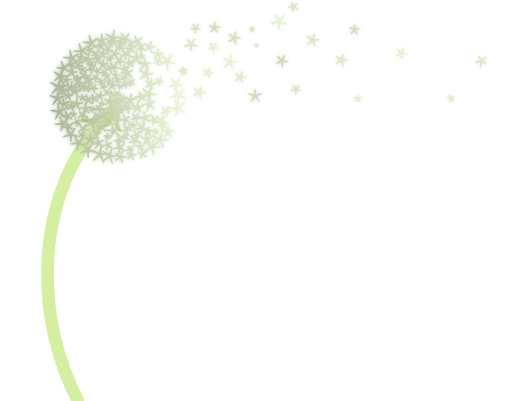 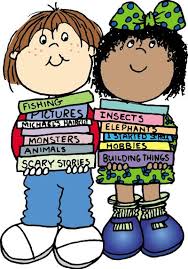 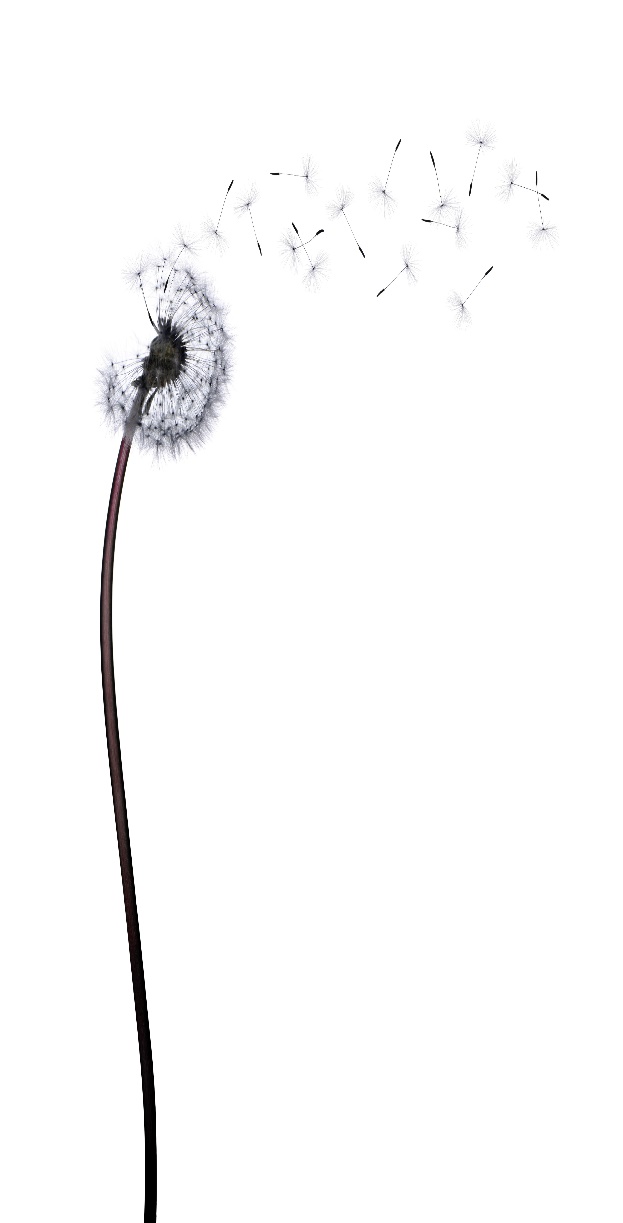 U IGRAONICI  ODJELA  ZA RAD S DJECOM I MLADIMAOsim planiranih aktivnosti        na Odjelu za rad s    djecom i mladima možete:posuditi najnovije naslove slikovnica, knjiga prelistavati časopisečitati zanimljive knjige besplatno surfati Internetom družiti se s prijateljima i još puno toga…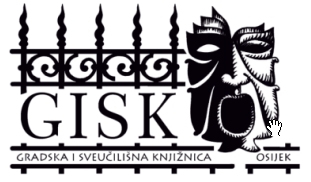            PROGRAM RADA zaLISTOPAD 2017. 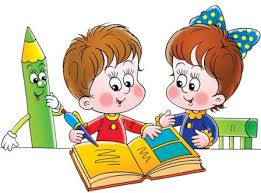               Dječji tjedan 02.listopada – 07.listopada                  2017.    Mjesec hrvatske knjige 15.listopada-15.studenoga                  2017.                   Sveučilište Josipa Jurja Strossmayera u OsijekuGRADSKA I SVEUČILIŠNA KNJIŽNICA OSIJEKHR   -  31000 OSIJEK,tel.**385(031)211-218,fax **385(031) 211-218OIB: 46627536930e-mail: gisko@gskos.hrWWW: http://www.gskos.hr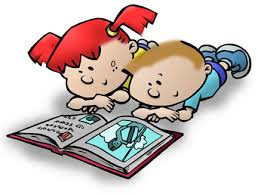 Možda nema dana našeg djetinjstva koje smo tako ispunjeno živjeli od onih koje smo proveli sa omiljenom knjigom. (Marcel Proust) 